Name:__________________________________		Date:__________________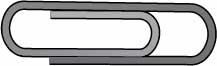 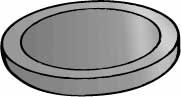 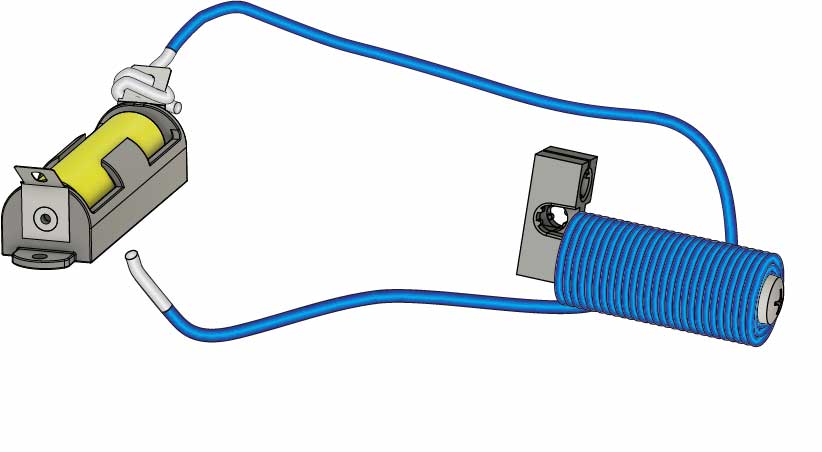 
What was similar about the materials that were magnetic? ________________________________________________________________________________________________________________________________________________________________________________________________________________________________________________________________________________________________________What was similar about the materials that weren’t magnetic? ________________________________________________________________________________________________________________________________________________________________________________________________________________________________________________________________________________________________________How can you predict if an object will be magnetic? _______________________________________________________________________________________________________________________________________________________________________________________________________________________________________________________________________________________________________